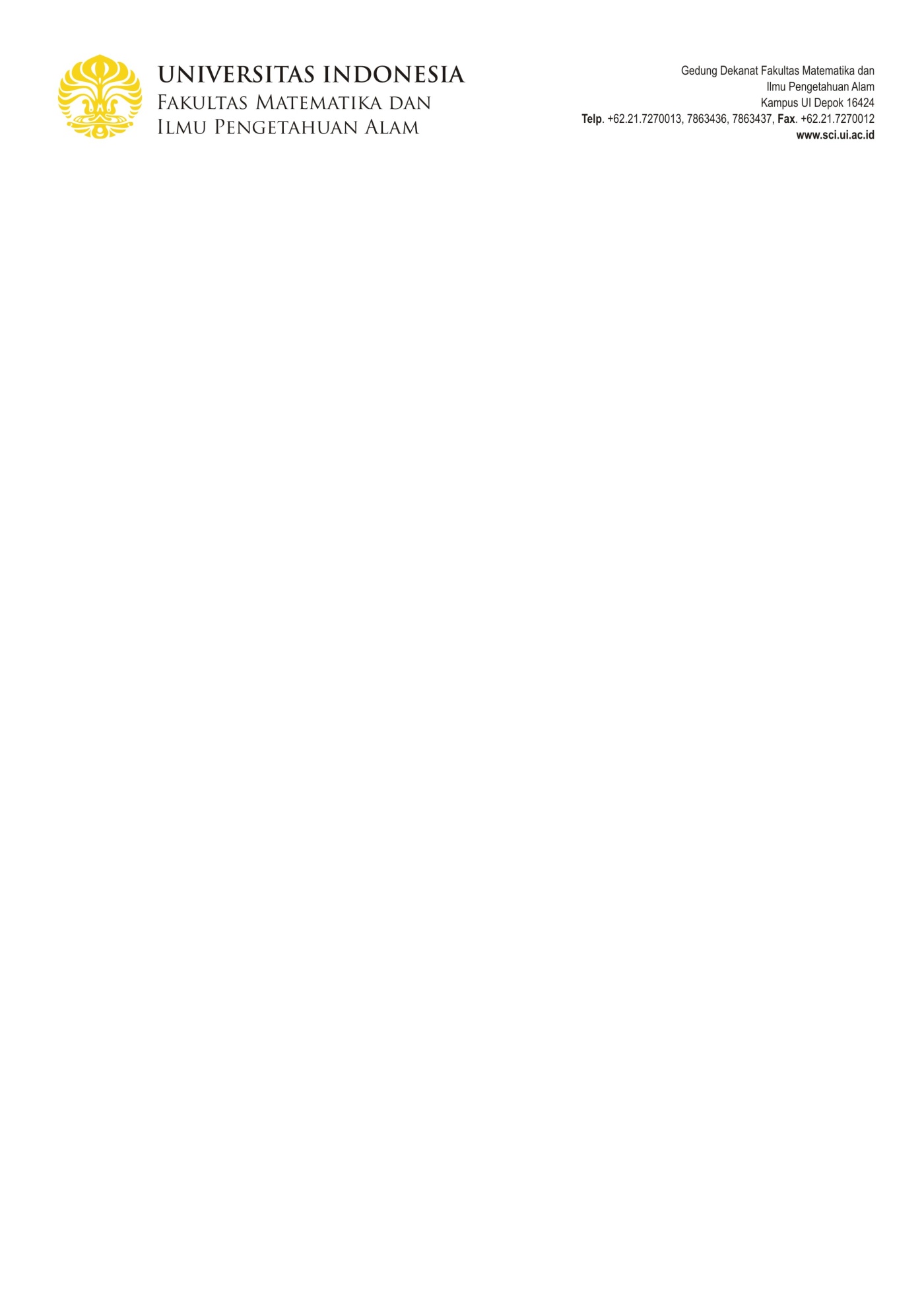 Yth. Wakil Dekan Bidang Pendidikan, Penelitian dan KemahasiswaanFakultas MIPA Universitas Indonesia, Kampus UI DepokYang bertanda tangan di bawah ini :Bersama ini mengajukan permohonan agar dibuatkan surat pengantar untuk kerja praktek di Instansi/Perusahaan:……………….………………………………………………………................................................Rencana kerja praktek pada tanggal ………………………s/d .…………………………20 ……………….................Adapun surat pengantar tersebut ditujukan kepada:  ……...……………………………………………………………………………………………………………………………Data - data  yang saya perlukan yaitu:……………………………………………………………………………………………..Demikian permohonan ini saya ajukan, atas perhatian dan bantuannya saya ucapkan terima kasih.Formulir Permohonan Surat Pengantar Kerja PraktekNama:……………………………………………………………………………………………………NPM:……………………………………………………………………………………………………Tingkat / Semester:……………………………………………………………………………………………………Departemen:……………………………………………………………………………………………………Program Studi:S1 Reg. / S1 Par. / S2 / S3,  Mat / Fis / Kim / Bio / Geo / Kel / Bahan / Medis / Geologi / Geofisika /Stat / Akt.No. Telp/HP:…………………………………………………………………………………………………..Alamat Email:…………………………………………………………………………………………………..Depok, ……………………………20 …….Menyetujui ,Pembimbing Akademik ( ………………………………………….)NIP.Hormat saya,( ………………………………………... )NPM.Manajer Pendidikan FMIPA UI	(…………………………………….)NIP. MengetahuiKetua Dept./Ketua Program Studi(……………………………………….)NIP.Catatan:Pengajuan surat permohonan harus ditandatangani asli ( bukan fotocopy) oleh Kadep/Kaprodi dan distempel DepartemenPenyerahan formulir pengajuan surat di PAF sampai pukul 16.00 WIB.Surat dapat di ambil setelah 3-5 hari kerja (paling cepat 3 hari kerja dan paling lama 5 hari kerja)Catatan:Pengajuan surat permohonan harus ditandatangani asli ( bukan fotocopy) oleh Kadep/Kaprodi dan distempel DepartemenPenyerahan formulir pengajuan surat di PAF sampai pukul 16.00 WIB.Surat dapat di ambil setelah 3-5 hari kerja (paling cepat 3 hari kerja dan paling lama 5 hari kerja)Catatan:Pengajuan surat permohonan harus ditandatangani asli ( bukan fotocopy) oleh Kadep/Kaprodi dan distempel DepartemenPenyerahan formulir pengajuan surat di PAF sampai pukul 16.00 WIB.Surat dapat di ambil setelah 3-5 hari kerja (paling cepat 3 hari kerja dan paling lama 5 hari kerja)Catatan:Pengajuan surat permohonan harus ditandatangani asli ( bukan fotocopy) oleh Kadep/Kaprodi dan distempel DepartemenPenyerahan formulir pengajuan surat di PAF sampai pukul 16.00 WIB.Surat dapat di ambil setelah 3-5 hari kerja (paling cepat 3 hari kerja dan paling lama 5 hari kerja)